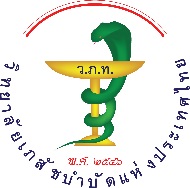 แบบฟอร์มการสมัครสอบประเมินเภสัชกรประจำบ้านชั้นปีที่ 3  ประเภทข้อเขียน  (Written Examination)
  หลักสูตรการฝึกอบรมเป็นผู้มีความรู้ ความชำนาญในการประกอบวิชาชีพเภสัชกรรม สาขาเภสัชบำบัด                   วิทยาลัยเภสัชบำบัดแห่งประเทศไทย						         วันที่ ................. เดือน........................ พ.ศ. ........................ข้าพเจ้า (นาย/นางสาว/นาง)..................................... นามสกุล...................................... รหัสประจำตัว............................. เภสัชกรประจำบ้าน ณ สถาบันแหล่งฝึกอบรม คณะเภสัชศาสตร์ มหาวิทยาลัย.................................................................ขอแสดงความจำนงในการเข้าสอบประเมินผลเภสัชกรประจำบ้านชั้นปีที่ 3 ดังนี้  ไม่เข้าสอบ เนื่องจาก.................................................................................................................................................       เข้าสอบ  การสอบข้อเขียนองค์ความรู้ทางเภสัชบำบัดเฉพาะทาง (Written Examination) โดยขอสอบในสาขาเน้น...................................................................................
 เป็นการสอบครั้งแรก		 เป็นการสอบครั้งที่ 2 เป็นต้นไป*หลักฐานแสดงการผ่านการฝึกอบรมชั้นปีที่ 2 – 3      ลงนาม......................................................เภสัชกรประจำบ้าน
    	             (.......................................................) 	    จึงเรียนมาเพื่อโปรดทราบ                                             ลงนาม............................................................   	                        (............................................................)                               ประธานหลักสูตรการฝึกอบรมหลักสูตรเป็นผู้มีความรู้                              ความชำนาญในการประกอบวิชาชีพเภสัชกรรม สาขาเภสัชบำบัด                             คณะเภสัชศาสตร์ มหาวิทยาลัย.......................................* อัตราค่าธรรมเนียมการขอสอบครั้งที่ 2 เป็นต้นไป ราคา 500 บาท/ครั้ง โดยจะต้องแนบสำเนาใบโอนเงินพร้อมกับใบสมัครสอบประเมินผลฯระยะเวลาชื่อการฝึกอบรม(Clerkship)สถานที่ฝึกอบรมอาจารย์ผู้ฝึกอบรม หรือ 
ประธานหลักสูตรฯ หรือ อาจารย์ในหลักสูตรฯลงนามตั้งแต่วันที่...................... ถึง..............................ตั้งแต่วันที่...................... ถึง..............................ตั้งแต่วันที่...................... ถึง..............................ตั้งแต่วันที่...................... ถึง..............................ตั้งแต่วันที่...................... ถึง..............................ตั้งแต่วันที่...................... ถึง..............................ตั้งแต่วันที่...................... ถึง..............................ตั้งแต่วันที่...................... ถึง..............................ตั้งแต่วันที่...................... ถึง..............................ตั้งแต่วันที่...................... ถึง..............................